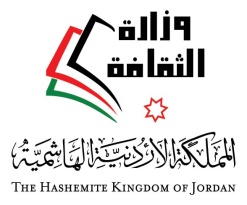 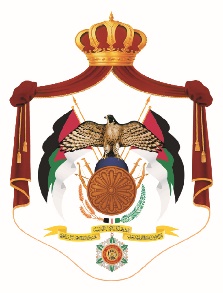 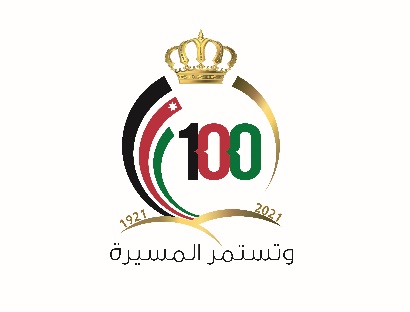 الجائزة الوطنيةلبحوث ودراسات مئوية الدولة الأردنيةجائزة أردنية موجة للباحثين الأردنيينبمناسبةمئوية الدولة الأردنية 1921-2021الجائزة الوطنيةلبحوث ودراسات مئوية الدولة الأردنيةخلفية عامة:استطاعت الدولة الأردنية مواجهة تحديات كبيرة في المجالات المختلفة، وحققت الاستقرار على مدى مائة عام؛ الأمر الذي قاد إلى الاستمرارية السياسية والاستراتيجية، واستدامة التنمية والتحديث في المجالات كافَّة. إن قصة الدولة الأردنية المعاصرة تعكس فلسفة التحدي والاستجابة، والمنعة والصمود، والقدرة على تحويل الموارد النادرة إلى مصادر لعناصر القوة، وعلى الرغم من أن مسارات الدولة الأردنية (1921-2021) لم تكن ميسَّرة وسهلة في محطات كثيرة؛ إلا إنها تُشكل اليومَ أحدَ أبرز النماذج العالمية التي تستحق الدراسة، واستلهام الدروس في قدرة الدول الناشئة  على التأسيس والبناء والازدهار، وسط محيط غير مستقر، وندرة كبيرة في الموارد الطبيعية.تأتي الجائزة الوطنية لبحوث ودراسات مئوية الدولة الأردنية إدراكاً من اللجنة العليا لاحتفالية مئوية تأسيس الدولة الأردنية لأهمية دمج الباحثين والأكاديميين بهذه المناسبة، وتحفيزهم على المزيد من الدراسة والبحث لمسارات تطور الدولة الأردنية في المجالات المستهدفة.أهداف الجائزة: الإسهام في توفير بيئة ملائمة ومحفزة، تشجع الباحثين على تناول مسارات الدولة الأردنية في بحوث ودراسات علمية، وفق منهجيات متعددة.الإسهام في توفير تراكم بحثي حديث حول الدولة الأردنية في المجالات كافَّةً.تنمية روح التميُّز البحثي، والتجديد في دراسات الشؤون العامة الأردنية وبحوثها.زيادة الوعي بالبحوث والدراسات المستقبلية، التي تتناول آفاق التنمية والتطوير في المئوية الثانية للدولة الأردنية.مجالات الجائزة:أولاً: بحوث ودراسات تاريخ الدولة الأردنية في مائة عاميتناول هذا المجال الدراسات التاريخية التي تدرس تاريخ الدولة الأردنية (1921-2021) سواء التاريخ الكلي والشامل، أو التاريخ الحِقْبيّ (حقب محددة) أو التاريخ القطاعي.ثانياً: بحوث ودراسات تطور المؤسسات الأردنية في مائة عاميتناول هذا المجال تأسيس المؤسسات الأردنية وتطورها وتحديثها من منظوري الإدارة والقانون.ثالثاً: بحوث ودراسات المجتمع الأردني في مائة عام يتناول هذا المجال مسار التغيير الاجتماعي والثقافي، وتطور بنية المجتمع الأردني خلال مائة عام، والقضايا والظواهر الاجتماعية والثقافية التي شهدها المجتمع الأردني. رابعاً: بحوث ودراسات الاقتصاد الأردني.يتناول هذا المجال نشأة الاقتصاد الأردني وتطوره، والتحديات التي واجهها ويواجهها، ويشمل المنظور الكلي والشمولي والمنظور القطاعي لبحوث الاقتصاد.خامساً: الدراسات المستقبلية الأردنية  يتناول هذا المجال البحوث والدراسات التي تتناول قطاعات التنمية والتحديث للدولة الأردنية في المئوية الثانية من منظور الدراسات المستقبلية. اللائحة التنظيمية للجائزة:أولاً: شروط الترشيح للجائزة (المرشح للجائزة)أن يكون الباحث أردنيَّ الجنسية.أن يكون الباحث متخصصاً في أحد فروع العلوم الإنسانية والاجتماعية ذات العلاقة بمجال الجائزة.يجوز أن تمنح للمقيم في المملكة من الباحثين المتخصصين، أو للباحثين المتخصصين في الشؤون الأردنية، وغير المقيمين الذين لهم إسهامات بحثية في الشؤون الأردنية.أن يكون الباحث قد نشر على الأقل بحثًا واحدًا أو كتابًا واحدًا في مجال الجائزة.يتم الترشيح من خلال تقديم طلب الترشيح المعتمد للجائزة. ثانياً: توزع قيمة الجائزة على النحو الآتي: قيمة الجائزة الأولى في كل مجال خمسة آلاف دينار أردني (5000). قيمة الجائزة الثانية في كل مجال ألفان وخمسمائة دينار أردني (2500).قيمة الجائزة الثالثة في كل مجال ألف دينار أردني (1000).ثالثاً: يجوز أن تمنح الجائزة لشخصين وأن يتقاسما قيمة الجائزة.رابعاً: يمنح الفائز وثيقة رسمية توثق فوزه بالجائزة.خامساً: شروط البحوث والدراسات المقدمة للجائزة:أن تلتزم البحوث والدراسات بمجالات الجائزة المحددة.تنحصر الجائزة في البحوث والدراسات، ولا تشمل الكتب.أن لا يكون البحث أو الدراسة قد تقدم بها صاحبها إلى جائزة أخرى سابقاً أو حالياً.أن يتكون البحث أو الدراسة في الحد الأدنى من (5000) كلمة، ولا يتجاوز (12000) كلمة.أن يلتزم بأصول البحث العلمي وشروطه، وبالمنهجية العلمية الواضحة.أن يتمتع البحث أو الدراسة بدرجة عالية من الأصالة، وأن يقدم إضافة نوعية جديدة للمعرفة في مجاله.لغة البحوث أو الدراسات (العربية أو الإنجليزية)يحق للباحث أن يتقدم بعمل واحد لأحد مجالات الجائزة.لا تمنح الجائزة لعمل سبق له الفوز بجائزة محلية أو عربية أو أجنبية أخرى.يحق للجان التحكيم والتقييم حجب الجائزة في أحد المجالات دون إبداء الأسباب.تقوم الجهات المنظمة للجائزة بإصدار البحوث الفائزة في إصدارات خاصة.حقوق الملكية الفكرية للأعمال الفائزة لوزارة الثقافة الأردنية، وتودع في المكتبة الوطنية.  سادساً: يطلب من المتقدم للجائزة الإجراءات الآتية:ملء طلب الترشيح الكترونياً من الموقع الرسمي لـ ( مئوية الدولة الأردنية ) وإرساله مع إرفاق البحث المرشح الكترونيا أو ملء طلب الترشيح ورقياً مرفقًا به ثلاث نسخ من البحث المرشح وتسليمه إلى العنوان الآتي:وزارة الثقافة الأردنية - شارع صبحي القطب المتفرع من شارع وصفي التل : بناية رقم (20) مكتب مقرر الجائزة  أو ص. ب (6140) عمّان ، الرمز البريدي الأردن11118 - عمّان توقيع تعهد أصالة البحث والالتزام بشروط الأمانة العلمية، وصحة المعلومات الواردة في طلب الترشيح وارساله الكترونيًا، أو إرفاقه موقعاً مع الطلب الورقي، وتسليمه إلى العنوان المعتمد.إرفاق (3) نسخ من الدراسة أو البحث المرشح للجائزة اذا كان التسليم بالبريد أو باليد. يستلم المتقدم إشعارًا رسميًّا باستلام طلب الترشيح ومرفقاته؛ سواء إلكترونياً أو ورقياً.قائمة التواريخ الرئيسة: 16/3/2021 الإعلان عن الجائزة / (حفل إشهار الجائزة).  30/4/2021البدء باستقبال البحوث والدراسات المرشحة.31/8/2021أخر موعد لاستقبال البحوث والدراسات.31/9/2021الوصول إلى القائمة القصيرة للبحوث المرشحة.14/11/2021حفل إعلان الفائزين بالجائزة.